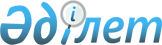 Мұғалжар ауданы Егіндібұлақ ауылдық округінің Қамыстыкөл нүктесінде орналасқан "Сержан" шаруа қожалығының аумағында шектеу іс-шараларын белгілеу туралы
					
			Күшін жойған
			
			
		
					Ақтөбе облысы Мұғалжар ауданы Егіндібұлақ ауылдық округі әкімінің 2018 жылғы 27 маусымдағы № 2 шешімі. Ақтөбе облысы Әділет департаментінің Темір аудандық Әділет басқармасында 2018 жылғы 29 маусымда № 3-9-205 болып тіркелді. Күші жойылды - Ақтөбе облысы Мұғалжар ауданы Егіндібұлақ ауылдық округі әкімінің 2018 жылғы 2 қарашадағы № 4 шешімімен
      Ескерту. Күші жойылды - Ақтөбе облысы Мұғалжар ауданы Егіндібұлақ ауылдық округі әкімінің 02.11.2018 № 4 шешімімен (алғашқы ресми жарияланған күнінен бастап қолданысқа енгізіледі).
      Қазақстан Республикасының 2001 жылғы 23 қаңтардағы "Қазақстан Республикасындағы жергілікті мемлекеттік басқару және өзін-өзі басқару туралы" Заңының 35-бабына, Қазақстан Республикасының 2002 жылғы 10 шілдедегі "Ветеринария туралы" Заңының 10-1-бабына сәйкес және Қазақстан Республикасы Ауыл шаруашылығы министрлігінің Ветеринариялық бақылау және қадағалау комитеті Мұғалжар аудандық аумақтық инспекция басшысының 2018 жылғы 04 маусымдағы № 2-12-4/92 ұсынысы негізінде, Мұғалжар ауданы Егіндібұлақ ауылдық округінің әкімі ШЕШІМ ҚАБЫЛДАДЫ:
      1. Мүйізді ірі қара малдары арасынан бруцеллез ауруының анықталуына байланысты, Мұғалжар ауданы Егіндібұлақ ауылдық округінің Қамыстыкөл нүктесінде орналасқан "Сержан" шаруа қожалығының аумағында шектеу іс-шаралары белгіленсін.
      2. "Мұғалжар ауданы Егіндібұлақ ауылдық округі әкімінің аппараты" мемлекеттік мекемесі заңнамада белгіленген тәртіппен:
      1) осы шешімді Мұғалжар аудандық Әділет басқармасында мемлекеттік тіркеуді;
      2) осы шешімді мерзімді баспа басылымдарында және Қазақстан Республикасы нормативтік құқықтық актілерінің эталондық бақылау банкінде ресми жариялауға жіберуді;
      3. Осы шешімнің орындалуын бақылауды өзіме қалдырамын.
      4. Осы шешім оның алғашқы ресми жарияланған күнінен бастап қолданысқа енгізіледі.
					© 2012. Қазақстан Республикасы Әділет министрлігінің «Қазақстан Республикасының Заңнама және құқықтық ақпарат институты» ШЖҚ РМК
				
      Егіндібұлақ ауылдық округінің әкімі 

А. Андакулов
